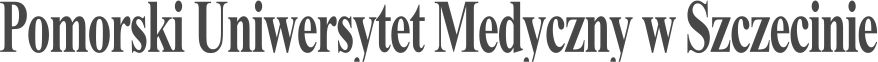 SYLABUS ZAJĘĆInformacje ogólne*zaznaczyć odpowiednio, zmieniając □ na XInformacje szczegółowe*Przykładowe sposoby weryfikacji efektów kształcenia:EP – egzamin pisemnyEU - egzamin ustnyET – egzamin testowyEPR – egzamin praktycznyK – kolokwiumR – referatS – sprawdzenie umiejętności praktycznychRZĆ – raport z ćwiczeń z dyskusją wynikówO - ocena aktywności i postawy studenta SL - sprawozdanie laboratoryjneSP – studium przypadkuPS - ocena umiejętności pracy samodzielnejW – kartkówka przed rozpoczęciem zajęćPM – prezentacja multimedialnai inneNazwa ZAJĘĆ: PRAWO MEDYCZNENazwa ZAJĘĆ: PRAWO MEDYCZNERodzaj ZAJĘĆObowiązkowyWydział PUM Nauk o ZdrowiuKierunek studiów PIELĘGNIARSTWOSpecjalność Nie dotyczyPoziom studiów jednolite magisterskie □*I stopnia xII stopnia □Forma studiówstacjonarneRok studiów /semestr studiów1 rok/2 semestrLiczba przypisanych punktów ECTS 01Formy prowadzenia zajęć (liczba godzin)Wykłady 10 /e-learning 5/seminaria 5/ PWS (praca własna studenta)-20Sposoby weryfikacji i oceny efektów uczenia się - zaliczenie na ocenę:□	opisoweX	testowe□	praktyczne□	ustnezaliczenie bez oceny - egzamin końcowy:opisowytestowypraktycznyustnyKierownik jednostkidr n. zdr.  mgr. n. prawn. Iwona RadlińskaAdiunkt dydaktyczny lub osoba odpowiedzialna za przedmiotmgr Justyna Jurczake-mail: justynajurczak@onet.plNazwa i dane kontaktowe jednostkiZakład Prawa Medycznego, Katedra Medycyny Społecznejul. Żołnierska 48, 71-210 Szczecinpokoje: 302, 309 tel. 914800-920Strona internetowa jednostkihttps://www.pum.edu.pl/wydzialy/wydzial-nauk-o-zdrowiu/zaklad-prawa-medycznegoJęzyk prowadzenia zajęćpolskiCele zajęćCele zajęćPoznać podstawowe zasady i przepisy prawne dotyczące funkcjonowania państwa prawa, systemu zdrowotnego, uprawnień do wykonywania zawodu oraz odpowiedzialności prawnej pielęgniarki.Wymagania wstępne w zakresie WiedzyWiedza na poziomie absolwenta szkoły średniej.  Wymagania wstępne w zakresie UmiejętnościUmiejętności na poziomie absolwenta szkoły średniej.  Wymagania wstępne w zakresie Kompetencji społecznychKompetencje na poziomie absolwenta szkoły średniej.  EFEKTY UCZENIA SIĘEFEKTY UCZENIA SIĘEFEKTY UCZENIA SIĘEFEKTY UCZENIA SIĘEFEKTY UCZENIA SIĘEFEKTY UCZENIA SIĘEFEKTY UCZENIA SIĘEFEKTY UCZENIA SIĘEFEKTY UCZENIA SIĘEFEKTY UCZENIA SIĘEFEKTY UCZENIA SIĘEFEKTY UCZENIA SIĘEFEKTY UCZENIA SIĘEFEKTY UCZENIA SIĘlp. efektu uczenia się Student, który zaliczył ZAJĘCIAwie/umie/potrafi:SYMBOL (odniesienie do) efektów uczenia się dla kierunkuSYMBOL (odniesienie do) efektów uczenia się dla kierunkuSYMBOL (odniesienie do) efektów uczenia się dla kierunkuSYMBOL (odniesienie do) efektów uczenia się dla kierunkuSYMBOL (odniesienie do) efektów uczenia się dla kierunkuSYMBOL (odniesienie do) efektów uczenia się dla kierunkuSposób weryfikacji efektów UCZENIA SIĘ*Sposób weryfikacji efektów UCZENIA SIĘ*Sposób weryfikacji efektów UCZENIA SIĘ*Sposób weryfikacji efektów UCZENIA SIĘ*Sposób weryfikacji efektów UCZENIA SIĘ*Sposób weryfikacji efektów UCZENIA SIĘ*W01definiować podstawowe pojęcia z zakresu prawa i wyjaśniać rolę prawa w życiu społeczeństwa, ze szczególnym uwzględnieniem praw człowieka i prawa pracy;B.W 15.B.W 15.B.W 15.B.W 15.B.W 15.B.W 15.KKKKKKW02omawiać podstawowe regulacje prawne w zakresie zdrowia, w tym z zakresu ubezpieczeń zdrowotnych oraz  wybrane trendy w polityce ochrony zdrowia obowiązujące w Rzeczypospolitej Polskiej oraz UE.B.W 16.B.W 16.B.W 16.B.W 16.B.W 16.B.W 16.KKKKKKW03przedstawiać podstawy prawne wykonywania zawodu pielęgniarki, w tym prawa i obowiązki pielęgniarki, organizację i zadania samorządu zawodowego pielęgniarek i położnych oraz prawa i obowiązki jego członków;B.W 17.B.W 17.B.W 17.B.W 17.B.W 17.B.W 17.PMPMPMPMPMPMW04rozróżniać zasady odpowiedzialności karnej, cywilnej, pracowniczej i zawodowej związanej z wykonywaniem zawodu pielęgniarki;B.W 18.B.W 18.B.W 18.B.W 18.B.W 18.B.W 18.KKKKKKW05rozróżniać prawa człowieka, prawa dziecka i prawa pacjenta;B.W 19.B.W 19.B.W 19.B.W 19.B.W 19.B.W 19.PMPMPMPMPMPMU01stosować przepisy prawa dotyczące praktyki zawodowej pielęgniarki;B.U 12.B.U 12.B.U 12.B.U 12.B.U 12.B.U 12.OOOOOOK01dostrzegać i rozpoznawać własne ograniczenia w zakresie wiedzy, umiejętności i kompetencji społecznych oraz dokonywać samooceny deficytów i potrzeb edukacyjnych.K7K7K7K7K7K7OOOOOOTabela efektów UCZENIA SIĘ w odniesieniu do formy zajęćTabela efektów UCZENIA SIĘ w odniesieniu do formy zajęćTabela efektów UCZENIA SIĘ w odniesieniu do formy zajęćTabela efektów UCZENIA SIĘ w odniesieniu do formy zajęćTabela efektów UCZENIA SIĘ w odniesieniu do formy zajęćTabela efektów UCZENIA SIĘ w odniesieniu do formy zajęćTabela efektów UCZENIA SIĘ w odniesieniu do formy zajęćTabela efektów UCZENIA SIĘ w odniesieniu do formy zajęćTabela efektów UCZENIA SIĘ w odniesieniu do formy zajęćTabela efektów UCZENIA SIĘ w odniesieniu do formy zajęćTabela efektów UCZENIA SIĘ w odniesieniu do formy zajęćTabela efektów UCZENIA SIĘ w odniesieniu do formy zajęćTabela efektów UCZENIA SIĘ w odniesieniu do formy zajęćTabela efektów UCZENIA SIĘ w odniesieniu do formy zajęćlp. efektu uczenia sięEfekty uczenia sięForma zajęćForma zajęćForma zajęćForma zajęćForma zajęćForma zajęćForma zajęćForma zajęćForma zajęćForma zajęćForma zajęćForma zajęćForma zajęćlp. efektu uczenia sięEfekty uczenia sięWykładĆwiczenia warsztatoweĆwiczeniaĆwiczeniaĆwiczenia kliniczneĆwiczenia kliniczneĆwiczenia kliniczneSymulacjeSymulacjeE-learning Bez nauczycielaW01definiować podstawowe pojęcia z zakresu prawa i wyjaśniać rolę prawa w życiu społeczeństwa, ze szczególnym uwzględnieniem praw człowieka i prawa pracy;XW02omawiać podstawowe regulacje prawne z zakresu ubezpieczeń zdrowotnych obowiązujące w Rzeczypospolitej Polskiej i innych państwach członkowskich Unii Europejskiej
oraz wybrane trendy w polityce ochrony zdrowia w Rzeczypospolitej Polskiej i innych państwach członkowskich Unii Europejskiej;XW03przedstawiać podstawy prawne wykonywania zawodu pielęgniarki, w tym prawa i obowiązki pielęgniarki, organizację i zadania samorządu zawodowego pielęgniarek i położnych oraz prawa i obowiązki jego członków;XW04rozróżniać zasady odpowiedzialności karnej, cywilnej, pracowniczej i zawodowej związanej z wykonywaniem zawodu pielęgniarki;XW05rozróżniać prawa człowieka, prawa dziecka i prawa pacjenta;XU01stosować przepisy prawa dotyczące praktyki zawodowej pielęgniarki;XK01dostrzegać i rozpoznawać własne ograniczenia w zakresie wiedzy, umiejętności i kompetencji społecznych oraz dokonywać samooceny deficytów i potrzeb edukacyjnych.XTABELA TREŚCI PROGRAMOWYCHTABELA TREŚCI PROGRAMOWYCHTABELA TREŚCI PROGRAMOWYCHTABELA TREŚCI PROGRAMOWYCHTABELA TREŚCI PROGRAMOWYCHTABELA TREŚCI PROGRAMOWYCHTABELA TREŚCI PROGRAMOWYCHTABELA TREŚCI PROGRAMOWYCHTABELA TREŚCI PROGRAMOWYCHTABELA TREŚCI PROGRAMOWYCHTABELA TREŚCI PROGRAMOWYCHTABELA TREŚCI PROGRAMOWYCHTABELA TREŚCI PROGRAMOWYCHTABELA TREŚCI PROGRAMOWYCHLp. treści programowejTreści programoweTreści programoweTreści programoweTreści programoweLiczba godzinLiczba godzinOdniesienie do efektów uczenia się do ZAJĘĆOdniesienie do efektów uczenia się do ZAJĘĆOdniesienie do efektów uczenia się do ZAJĘĆOdniesienie do efektów uczenia się do ZAJĘĆOdniesienie do efektów uczenia się do ZAJĘĆOdniesienie do efektów uczenia się do ZAJĘĆOdniesienie do efektów uczenia się do ZAJĘĆSemestr zimowySemestr zimowySemestr zimowySemestr zimowySemestr zimowySemestr zimowySemestr zimowySemestr zimowySemestr zimowySemestr zimowySemestr zimowySemestr zimowySemestr zimowySemestr zimowyWykłady:Wykłady:Wykłady:Wykłady:TK01Podstawowe regulacje prawne w zakresie zdrowia, w tym z zakresu ubezpieczeń zdrowotnych oraz  wybrane trendy w polityce ochrony zdrowia obowiązujące w Rzeczypospolitej Polskiej oraz UE. Podstawowe regulacje prawne w zakresie zdrowia, w tym z zakresu ubezpieczeń zdrowotnych oraz  wybrane trendy w polityce ochrony zdrowia obowiązujące w Rzeczypospolitej Polskiej oraz UE. Podstawowe regulacje prawne w zakresie zdrowia, w tym z zakresu ubezpieczeń zdrowotnych oraz  wybrane trendy w polityce ochrony zdrowia obowiązujące w Rzeczypospolitej Polskiej oraz UE. Podstawowe regulacje prawne w zakresie zdrowia, w tym z zakresu ubezpieczeń zdrowotnych oraz  wybrane trendy w polityce ochrony zdrowia obowiązujące w Rzeczypospolitej Polskiej oraz UE. 55W02W02W02W02W02W02W02TK02Status prawny pielęgniarki i samorząd zawodowy, Status prawny pielęgniarki i samorząd zawodowy, Status prawny pielęgniarki i samorząd zawodowy, Status prawny pielęgniarki i samorząd zawodowy, 22W03W03W03W03W03W03W03TK03Odpowiedzialność zawodowa, cywilna, karna, pracownicza pielęgniarki,.Odpowiedzialność zawodowa, cywilna, karna, pracownicza pielęgniarki,.Odpowiedzialność zawodowa, cywilna, karna, pracownicza pielęgniarki,.Odpowiedzialność zawodowa, cywilna, karna, pracownicza pielęgniarki,.33W04W04W04W04W04W04W04Seminaria:Seminaria:Seminaria:Seminaria:TK04Przepisy prawne dotyczące praw człowieka, prawa pacjenta, prawa dziecka a wykonywanie zawodu pielęgniarki.Przepisy prawne dotyczące praw człowieka, prawa pacjenta, prawa dziecka a wykonywanie zawodu pielęgniarki.Przepisy prawne dotyczące praw człowieka, prawa pacjenta, prawa dziecka a wykonywanie zawodu pielęgniarki.Przepisy prawne dotyczące praw człowieka, prawa pacjenta, prawa dziecka a wykonywanie zawodu pielęgniarki.22U01, K01U01, K01U01, K01U01, K01U01, K01U01, K01U01, K01TK05Przepisy prawne dotyczące wykonywania zawodu pielęgniarkiPrzepisy prawne dotyczące wykonywania zawodu pielęgniarkiPrzepisy prawne dotyczące wykonywania zawodu pielęgniarkiPrzepisy prawne dotyczące wykonywania zawodu pielęgniarki33U01, K01U01, K01U01, K01U01, K01U01, K01U01, K01U01, K01E-learning:E-learning:E-learning:E-learning:TK06Podstawy zagadnień prawnych – ustrój prawny w Polsce, system prawa, gałęzie prawa, źródła prawa, rola prawa.Podstawy zagadnień prawnych – ustrój prawny w Polsce, system prawa, gałęzie prawa, źródła prawa, rola prawa.Podstawy zagadnień prawnych – ustrój prawny w Polsce, system prawa, gałęzie prawa, źródła prawa, rola prawa.Podstawy zagadnień prawnych – ustrój prawny w Polsce, system prawa, gałęzie prawa, źródła prawa, rola prawa.55W01W01W01W01W01W01W01PWS (praca własna studenta)PWS (praca własna studenta)PWS (praca własna studenta)PWS (praca własna studenta)TK07Prawa człowieka: prawa  osobiste, wolności i prawa ekonomiczne, socjalne i kulturalne, prawa i wolności polityczne, prawa pacjenta, prawa dziecka.Prawa człowieka: prawa  osobiste, wolności i prawa ekonomiczne, socjalne i kulturalne, prawa i wolności polityczne, prawa pacjenta, prawa dziecka.Prawa człowieka: prawa  osobiste, wolności i prawa ekonomiczne, socjalne i kulturalne, prawa i wolności polityczne, prawa pacjenta, prawa dziecka.Prawa człowieka: prawa  osobiste, wolności i prawa ekonomiczne, socjalne i kulturalne, prawa i wolności polityczne, prawa pacjenta, prawa dziecka.2020W05W05W05W05W05W05W05Zalecana literatura:Zalecana literatura:Zalecana literatura:Zalecana literatura:Zalecana literatura:Zalecana literatura:Zalecana literatura:Zalecana literatura:Zalecana literatura:Zalecana literatura:Zalecana literatura:Zalecana literatura:Zalecana literatura:Zalecana literatura:Literatura podstawowa:Literatura podstawowa:Literatura podstawowa:Literatura podstawowa:Literatura podstawowa:Literatura podstawowa:Literatura podstawowa:Literatura podstawowa:Literatura podstawowa:Literatura podstawowa:Literatura podstawowa:Literatura podstawowa:Literatura podstawowa:Literatura podstawowa:Nesterowicz M.: Prawo medyczne. Toruń, 2010. Nesterowicz M.: Prawo medyczne. Toruń, 2010. Nesterowicz M.: Prawo medyczne. Toruń, 2010. Nesterowicz M.: Prawo medyczne. Toruń, 2010. Nesterowicz M.: Prawo medyczne. Toruń, 2010. Nesterowicz M.: Prawo medyczne. Toruń, 2010. Nesterowicz M.: Prawo medyczne. Toruń, 2010. Nesterowicz M.: Prawo medyczne. Toruń, 2010. Nesterowicz M.: Prawo medyczne. Toruń, 2010. Nesterowicz M.: Prawo medyczne. Toruń, 2010. Nesterowicz M.: Prawo medyczne. Toruń, 2010. Nesterowicz M.: Prawo medyczne. Toruń, 2010. Nesterowicz M.: Prawo medyczne. Toruń, 2010. Nesterowicz M.: Prawo medyczne. Toruń, 2010. Urbaniak M. Prawo medyczne w pigułce.Warszawa, 2017.Urbaniak M. Prawo medyczne w pigułce.Warszawa, 2017.Urbaniak M. Prawo medyczne w pigułce.Warszawa, 2017.Urbaniak M. Prawo medyczne w pigułce.Warszawa, 2017.Urbaniak M. Prawo medyczne w pigułce.Warszawa, 2017.Urbaniak M. Prawo medyczne w pigułce.Warszawa, 2017.Urbaniak M. Prawo medyczne w pigułce.Warszawa, 2017.Urbaniak M. Prawo medyczne w pigułce.Warszawa, 2017.Urbaniak M. Prawo medyczne w pigułce.Warszawa, 2017.Urbaniak M. Prawo medyczne w pigułce.Warszawa, 2017.Urbaniak M. Prawo medyczne w pigułce.Warszawa, 2017.Urbaniak M. Prawo medyczne w pigułce.Warszawa, 2017.Urbaniak M. Prawo medyczne w pigułce.Warszawa, 2017.Urbaniak M. Prawo medyczne w pigułce.Warszawa, 2017.Literatura uzupełniająca:Literatura uzupełniająca:Literatura uzupełniająca:Literatura uzupełniająca:Literatura uzupełniająca:Literatura uzupełniająca:Literatura uzupełniająca:Literatura uzupełniająca:Literatura uzupełniająca:Literatura uzupełniająca:Literatura uzupełniająca:Literatura uzupełniająca:Literatura uzupełniająca:Literatura uzupełniająca:Źródła prawa - należy korzystać dla aktów RP ze strony isap.sejm.gov.pl i wybierać Tekst ujednolicony (Tekst zawierający tekst jednolity „ t.j.” z ostatnimi zmianami) oraz dla aktów UE https://eur-lex.europa.eu/homepage.htmlUstawa z dnia 15 lipca 2011 r. o zawodach pielęgniarki i położnej (t.j. Dz. U. z 2019 r. poz. 576, 577, 1490, 1590.) i akty wykonawcze (SAMODZIELNOŚĆ ZAWODOWA):Rozporządzenie Ministra Zdrowia z dnia 28 lutego 2017 r. w sprawie rodzaju i zakresu świadczeń zapobiegawczych, diagnostycznych, leczniczych i rehabilitacyjnych udzielanych przez pielęgniarkę albo położną samodzielnie bez zlecenia lekarskiego (Dz.U. z 2017 r., poz. 497),Rozporządzenie Ministra Zdrowia z dnia 18 stycznia 2018 r. w sprawie wykazu substancji czynnych zawartych w lekach, środków spożywczych specjalnego przeznaczenia żywieniowego i wyrobów medycznych ordynowanych przez pielęgniarki i położne oraz wykazu badań diagnostycznych, na które mają prawo wystawiać skierowania pielęgniarki i położne (Dz.U. z 2018 r. poz. 299) Rozporządzenie Ministra Zdrowia z dnia 13 kwietnia 2018 r. w sprawie recept (Dz.U. z 2018 r. poz. 745),Ustawa z dnia 1 lipca 2011 r. o samorządzie pielęgniarek i położnych (t.j. Dz. U. z 2018 r. poz. 916.),Ustawa z dnia 27 sierpnia 2004 r. o świadczeniach opieki zdrowotnej finansowanych ze środków publicznych (t.j. Dz. U. z 2019 r. poz. 1373, 1394, 1590, 1694.),Ustawa z dnia 15 kwietnia 2011 r. o działalności leczniczej (t.j. Dz. U. z 2018 r. poz. 2190, 2219, z 2019 r. poz. 492, 730, 959, 1655.) – akt wyk: Rozporządzenie Ministra Finansów z dnia 29 kwietnia 2019 r. w sprawie obowiązkowego ubezpieczenia odpowiedzialności cywilnej podmiotu wykonującego działalność leczniczą – wydane na podstawie art. 25 ust. 5 ustawy z dnia 15 kwietnia 2011 r. o działalności leczniczej (Dz.U. z 2019 Poz. 866).Źródła prawa - należy korzystać dla aktów RP ze strony isap.sejm.gov.pl i wybierać Tekst ujednolicony (Tekst zawierający tekst jednolity „ t.j.” z ostatnimi zmianami) oraz dla aktów UE https://eur-lex.europa.eu/homepage.htmlUstawa z dnia 15 lipca 2011 r. o zawodach pielęgniarki i położnej (t.j. Dz. U. z 2019 r. poz. 576, 577, 1490, 1590.) i akty wykonawcze (SAMODZIELNOŚĆ ZAWODOWA):Rozporządzenie Ministra Zdrowia z dnia 28 lutego 2017 r. w sprawie rodzaju i zakresu świadczeń zapobiegawczych, diagnostycznych, leczniczych i rehabilitacyjnych udzielanych przez pielęgniarkę albo położną samodzielnie bez zlecenia lekarskiego (Dz.U. z 2017 r., poz. 497),Rozporządzenie Ministra Zdrowia z dnia 18 stycznia 2018 r. w sprawie wykazu substancji czynnych zawartych w lekach, środków spożywczych specjalnego przeznaczenia żywieniowego i wyrobów medycznych ordynowanych przez pielęgniarki i położne oraz wykazu badań diagnostycznych, na które mają prawo wystawiać skierowania pielęgniarki i położne (Dz.U. z 2018 r. poz. 299) Rozporządzenie Ministra Zdrowia z dnia 13 kwietnia 2018 r. w sprawie recept (Dz.U. z 2018 r. poz. 745),Ustawa z dnia 1 lipca 2011 r. o samorządzie pielęgniarek i położnych (t.j. Dz. U. z 2018 r. poz. 916.),Ustawa z dnia 27 sierpnia 2004 r. o świadczeniach opieki zdrowotnej finansowanych ze środków publicznych (t.j. Dz. U. z 2019 r. poz. 1373, 1394, 1590, 1694.),Ustawa z dnia 15 kwietnia 2011 r. o działalności leczniczej (t.j. Dz. U. z 2018 r. poz. 2190, 2219, z 2019 r. poz. 492, 730, 959, 1655.) – akt wyk: Rozporządzenie Ministra Finansów z dnia 29 kwietnia 2019 r. w sprawie obowiązkowego ubezpieczenia odpowiedzialności cywilnej podmiotu wykonującego działalność leczniczą – wydane na podstawie art. 25 ust. 5 ustawy z dnia 15 kwietnia 2011 r. o działalności leczniczej (Dz.U. z 2019 Poz. 866).Źródła prawa - należy korzystać dla aktów RP ze strony isap.sejm.gov.pl i wybierać Tekst ujednolicony (Tekst zawierający tekst jednolity „ t.j.” z ostatnimi zmianami) oraz dla aktów UE https://eur-lex.europa.eu/homepage.htmlUstawa z dnia 15 lipca 2011 r. o zawodach pielęgniarki i położnej (t.j. Dz. U. z 2019 r. poz. 576, 577, 1490, 1590.) i akty wykonawcze (SAMODZIELNOŚĆ ZAWODOWA):Rozporządzenie Ministra Zdrowia z dnia 28 lutego 2017 r. w sprawie rodzaju i zakresu świadczeń zapobiegawczych, diagnostycznych, leczniczych i rehabilitacyjnych udzielanych przez pielęgniarkę albo położną samodzielnie bez zlecenia lekarskiego (Dz.U. z 2017 r., poz. 497),Rozporządzenie Ministra Zdrowia z dnia 18 stycznia 2018 r. w sprawie wykazu substancji czynnych zawartych w lekach, środków spożywczych specjalnego przeznaczenia żywieniowego i wyrobów medycznych ordynowanych przez pielęgniarki i położne oraz wykazu badań diagnostycznych, na które mają prawo wystawiać skierowania pielęgniarki i położne (Dz.U. z 2018 r. poz. 299) Rozporządzenie Ministra Zdrowia z dnia 13 kwietnia 2018 r. w sprawie recept (Dz.U. z 2018 r. poz. 745),Ustawa z dnia 1 lipca 2011 r. o samorządzie pielęgniarek i położnych (t.j. Dz. U. z 2018 r. poz. 916.),Ustawa z dnia 27 sierpnia 2004 r. o świadczeniach opieki zdrowotnej finansowanych ze środków publicznych (t.j. Dz. U. z 2019 r. poz. 1373, 1394, 1590, 1694.),Ustawa z dnia 15 kwietnia 2011 r. o działalności leczniczej (t.j. Dz. U. z 2018 r. poz. 2190, 2219, z 2019 r. poz. 492, 730, 959, 1655.) – akt wyk: Rozporządzenie Ministra Finansów z dnia 29 kwietnia 2019 r. w sprawie obowiązkowego ubezpieczenia odpowiedzialności cywilnej podmiotu wykonującego działalność leczniczą – wydane na podstawie art. 25 ust. 5 ustawy z dnia 15 kwietnia 2011 r. o działalności leczniczej (Dz.U. z 2019 Poz. 866).Źródła prawa - należy korzystać dla aktów RP ze strony isap.sejm.gov.pl i wybierać Tekst ujednolicony (Tekst zawierający tekst jednolity „ t.j.” z ostatnimi zmianami) oraz dla aktów UE https://eur-lex.europa.eu/homepage.htmlUstawa z dnia 15 lipca 2011 r. o zawodach pielęgniarki i położnej (t.j. Dz. U. z 2019 r. poz. 576, 577, 1490, 1590.) i akty wykonawcze (SAMODZIELNOŚĆ ZAWODOWA):Rozporządzenie Ministra Zdrowia z dnia 28 lutego 2017 r. w sprawie rodzaju i zakresu świadczeń zapobiegawczych, diagnostycznych, leczniczych i rehabilitacyjnych udzielanych przez pielęgniarkę albo położną samodzielnie bez zlecenia lekarskiego (Dz.U. z 2017 r., poz. 497),Rozporządzenie Ministra Zdrowia z dnia 18 stycznia 2018 r. w sprawie wykazu substancji czynnych zawartych w lekach, środków spożywczych specjalnego przeznaczenia żywieniowego i wyrobów medycznych ordynowanych przez pielęgniarki i położne oraz wykazu badań diagnostycznych, na które mają prawo wystawiać skierowania pielęgniarki i położne (Dz.U. z 2018 r. poz. 299) Rozporządzenie Ministra Zdrowia z dnia 13 kwietnia 2018 r. w sprawie recept (Dz.U. z 2018 r. poz. 745),Ustawa z dnia 1 lipca 2011 r. o samorządzie pielęgniarek i położnych (t.j. Dz. U. z 2018 r. poz. 916.),Ustawa z dnia 27 sierpnia 2004 r. o świadczeniach opieki zdrowotnej finansowanych ze środków publicznych (t.j. Dz. U. z 2019 r. poz. 1373, 1394, 1590, 1694.),Ustawa z dnia 15 kwietnia 2011 r. o działalności leczniczej (t.j. Dz. U. z 2018 r. poz. 2190, 2219, z 2019 r. poz. 492, 730, 959, 1655.) – akt wyk: Rozporządzenie Ministra Finansów z dnia 29 kwietnia 2019 r. w sprawie obowiązkowego ubezpieczenia odpowiedzialności cywilnej podmiotu wykonującego działalność leczniczą – wydane na podstawie art. 25 ust. 5 ustawy z dnia 15 kwietnia 2011 r. o działalności leczniczej (Dz.U. z 2019 Poz. 866).Źródła prawa - należy korzystać dla aktów RP ze strony isap.sejm.gov.pl i wybierać Tekst ujednolicony (Tekst zawierający tekst jednolity „ t.j.” z ostatnimi zmianami) oraz dla aktów UE https://eur-lex.europa.eu/homepage.htmlUstawa z dnia 15 lipca 2011 r. o zawodach pielęgniarki i położnej (t.j. Dz. U. z 2019 r. poz. 576, 577, 1490, 1590.) i akty wykonawcze (SAMODZIELNOŚĆ ZAWODOWA):Rozporządzenie Ministra Zdrowia z dnia 28 lutego 2017 r. w sprawie rodzaju i zakresu świadczeń zapobiegawczych, diagnostycznych, leczniczych i rehabilitacyjnych udzielanych przez pielęgniarkę albo położną samodzielnie bez zlecenia lekarskiego (Dz.U. z 2017 r., poz. 497),Rozporządzenie Ministra Zdrowia z dnia 18 stycznia 2018 r. w sprawie wykazu substancji czynnych zawartych w lekach, środków spożywczych specjalnego przeznaczenia żywieniowego i wyrobów medycznych ordynowanych przez pielęgniarki i położne oraz wykazu badań diagnostycznych, na które mają prawo wystawiać skierowania pielęgniarki i położne (Dz.U. z 2018 r. poz. 299) Rozporządzenie Ministra Zdrowia z dnia 13 kwietnia 2018 r. w sprawie recept (Dz.U. z 2018 r. poz. 745),Ustawa z dnia 1 lipca 2011 r. o samorządzie pielęgniarek i położnych (t.j. Dz. U. z 2018 r. poz. 916.),Ustawa z dnia 27 sierpnia 2004 r. o świadczeniach opieki zdrowotnej finansowanych ze środków publicznych (t.j. Dz. U. z 2019 r. poz. 1373, 1394, 1590, 1694.),Ustawa z dnia 15 kwietnia 2011 r. o działalności leczniczej (t.j. Dz. U. z 2018 r. poz. 2190, 2219, z 2019 r. poz. 492, 730, 959, 1655.) – akt wyk: Rozporządzenie Ministra Finansów z dnia 29 kwietnia 2019 r. w sprawie obowiązkowego ubezpieczenia odpowiedzialności cywilnej podmiotu wykonującego działalność leczniczą – wydane na podstawie art. 25 ust. 5 ustawy z dnia 15 kwietnia 2011 r. o działalności leczniczej (Dz.U. z 2019 Poz. 866).Źródła prawa - należy korzystać dla aktów RP ze strony isap.sejm.gov.pl i wybierać Tekst ujednolicony (Tekst zawierający tekst jednolity „ t.j.” z ostatnimi zmianami) oraz dla aktów UE https://eur-lex.europa.eu/homepage.htmlUstawa z dnia 15 lipca 2011 r. o zawodach pielęgniarki i położnej (t.j. Dz. U. z 2019 r. poz. 576, 577, 1490, 1590.) i akty wykonawcze (SAMODZIELNOŚĆ ZAWODOWA):Rozporządzenie Ministra Zdrowia z dnia 28 lutego 2017 r. w sprawie rodzaju i zakresu świadczeń zapobiegawczych, diagnostycznych, leczniczych i rehabilitacyjnych udzielanych przez pielęgniarkę albo położną samodzielnie bez zlecenia lekarskiego (Dz.U. z 2017 r., poz. 497),Rozporządzenie Ministra Zdrowia z dnia 18 stycznia 2018 r. w sprawie wykazu substancji czynnych zawartych w lekach, środków spożywczych specjalnego przeznaczenia żywieniowego i wyrobów medycznych ordynowanych przez pielęgniarki i położne oraz wykazu badań diagnostycznych, na które mają prawo wystawiać skierowania pielęgniarki i położne (Dz.U. z 2018 r. poz. 299) Rozporządzenie Ministra Zdrowia z dnia 13 kwietnia 2018 r. w sprawie recept (Dz.U. z 2018 r. poz. 745),Ustawa z dnia 1 lipca 2011 r. o samorządzie pielęgniarek i położnych (t.j. Dz. U. z 2018 r. poz. 916.),Ustawa z dnia 27 sierpnia 2004 r. o świadczeniach opieki zdrowotnej finansowanych ze środków publicznych (t.j. Dz. U. z 2019 r. poz. 1373, 1394, 1590, 1694.),Ustawa z dnia 15 kwietnia 2011 r. o działalności leczniczej (t.j. Dz. U. z 2018 r. poz. 2190, 2219, z 2019 r. poz. 492, 730, 959, 1655.) – akt wyk: Rozporządzenie Ministra Finansów z dnia 29 kwietnia 2019 r. w sprawie obowiązkowego ubezpieczenia odpowiedzialności cywilnej podmiotu wykonującego działalność leczniczą – wydane na podstawie art. 25 ust. 5 ustawy z dnia 15 kwietnia 2011 r. o działalności leczniczej (Dz.U. z 2019 Poz. 866).Źródła prawa - należy korzystać dla aktów RP ze strony isap.sejm.gov.pl i wybierać Tekst ujednolicony (Tekst zawierający tekst jednolity „ t.j.” z ostatnimi zmianami) oraz dla aktów UE https://eur-lex.europa.eu/homepage.htmlUstawa z dnia 15 lipca 2011 r. o zawodach pielęgniarki i położnej (t.j. Dz. U. z 2019 r. poz. 576, 577, 1490, 1590.) i akty wykonawcze (SAMODZIELNOŚĆ ZAWODOWA):Rozporządzenie Ministra Zdrowia z dnia 28 lutego 2017 r. w sprawie rodzaju i zakresu świadczeń zapobiegawczych, diagnostycznych, leczniczych i rehabilitacyjnych udzielanych przez pielęgniarkę albo położną samodzielnie bez zlecenia lekarskiego (Dz.U. z 2017 r., poz. 497),Rozporządzenie Ministra Zdrowia z dnia 18 stycznia 2018 r. w sprawie wykazu substancji czynnych zawartych w lekach, środków spożywczych specjalnego przeznaczenia żywieniowego i wyrobów medycznych ordynowanych przez pielęgniarki i położne oraz wykazu badań diagnostycznych, na które mają prawo wystawiać skierowania pielęgniarki i położne (Dz.U. z 2018 r. poz. 299) Rozporządzenie Ministra Zdrowia z dnia 13 kwietnia 2018 r. w sprawie recept (Dz.U. z 2018 r. poz. 745),Ustawa z dnia 1 lipca 2011 r. o samorządzie pielęgniarek i położnych (t.j. Dz. U. z 2018 r. poz. 916.),Ustawa z dnia 27 sierpnia 2004 r. o świadczeniach opieki zdrowotnej finansowanych ze środków publicznych (t.j. Dz. U. z 2019 r. poz. 1373, 1394, 1590, 1694.),Ustawa z dnia 15 kwietnia 2011 r. o działalności leczniczej (t.j. Dz. U. z 2018 r. poz. 2190, 2219, z 2019 r. poz. 492, 730, 959, 1655.) – akt wyk: Rozporządzenie Ministra Finansów z dnia 29 kwietnia 2019 r. w sprawie obowiązkowego ubezpieczenia odpowiedzialności cywilnej podmiotu wykonującego działalność leczniczą – wydane na podstawie art. 25 ust. 5 ustawy z dnia 15 kwietnia 2011 r. o działalności leczniczej (Dz.U. z 2019 Poz. 866).Źródła prawa - należy korzystać dla aktów RP ze strony isap.sejm.gov.pl i wybierać Tekst ujednolicony (Tekst zawierający tekst jednolity „ t.j.” z ostatnimi zmianami) oraz dla aktów UE https://eur-lex.europa.eu/homepage.htmlUstawa z dnia 15 lipca 2011 r. o zawodach pielęgniarki i położnej (t.j. Dz. U. z 2019 r. poz. 576, 577, 1490, 1590.) i akty wykonawcze (SAMODZIELNOŚĆ ZAWODOWA):Rozporządzenie Ministra Zdrowia z dnia 28 lutego 2017 r. w sprawie rodzaju i zakresu świadczeń zapobiegawczych, diagnostycznych, leczniczych i rehabilitacyjnych udzielanych przez pielęgniarkę albo położną samodzielnie bez zlecenia lekarskiego (Dz.U. z 2017 r., poz. 497),Rozporządzenie Ministra Zdrowia z dnia 18 stycznia 2018 r. w sprawie wykazu substancji czynnych zawartych w lekach, środków spożywczych specjalnego przeznaczenia żywieniowego i wyrobów medycznych ordynowanych przez pielęgniarki i położne oraz wykazu badań diagnostycznych, na które mają prawo wystawiać skierowania pielęgniarki i położne (Dz.U. z 2018 r. poz. 299) Rozporządzenie Ministra Zdrowia z dnia 13 kwietnia 2018 r. w sprawie recept (Dz.U. z 2018 r. poz. 745),Ustawa z dnia 1 lipca 2011 r. o samorządzie pielęgniarek i położnych (t.j. Dz. U. z 2018 r. poz. 916.),Ustawa z dnia 27 sierpnia 2004 r. o świadczeniach opieki zdrowotnej finansowanych ze środków publicznych (t.j. Dz. U. z 2019 r. poz. 1373, 1394, 1590, 1694.),Ustawa z dnia 15 kwietnia 2011 r. o działalności leczniczej (t.j. Dz. U. z 2018 r. poz. 2190, 2219, z 2019 r. poz. 492, 730, 959, 1655.) – akt wyk: Rozporządzenie Ministra Finansów z dnia 29 kwietnia 2019 r. w sprawie obowiązkowego ubezpieczenia odpowiedzialności cywilnej podmiotu wykonującego działalność leczniczą – wydane na podstawie art. 25 ust. 5 ustawy z dnia 15 kwietnia 2011 r. o działalności leczniczej (Dz.U. z 2019 Poz. 866).Źródła prawa - należy korzystać dla aktów RP ze strony isap.sejm.gov.pl i wybierać Tekst ujednolicony (Tekst zawierający tekst jednolity „ t.j.” z ostatnimi zmianami) oraz dla aktów UE https://eur-lex.europa.eu/homepage.htmlUstawa z dnia 15 lipca 2011 r. o zawodach pielęgniarki i położnej (t.j. Dz. U. z 2019 r. poz. 576, 577, 1490, 1590.) i akty wykonawcze (SAMODZIELNOŚĆ ZAWODOWA):Rozporządzenie Ministra Zdrowia z dnia 28 lutego 2017 r. w sprawie rodzaju i zakresu świadczeń zapobiegawczych, diagnostycznych, leczniczych i rehabilitacyjnych udzielanych przez pielęgniarkę albo położną samodzielnie bez zlecenia lekarskiego (Dz.U. z 2017 r., poz. 497),Rozporządzenie Ministra Zdrowia z dnia 18 stycznia 2018 r. w sprawie wykazu substancji czynnych zawartych w lekach, środków spożywczych specjalnego przeznaczenia żywieniowego i wyrobów medycznych ordynowanych przez pielęgniarki i położne oraz wykazu badań diagnostycznych, na które mają prawo wystawiać skierowania pielęgniarki i położne (Dz.U. z 2018 r. poz. 299) Rozporządzenie Ministra Zdrowia z dnia 13 kwietnia 2018 r. w sprawie recept (Dz.U. z 2018 r. poz. 745),Ustawa z dnia 1 lipca 2011 r. o samorządzie pielęgniarek i położnych (t.j. Dz. U. z 2018 r. poz. 916.),Ustawa z dnia 27 sierpnia 2004 r. o świadczeniach opieki zdrowotnej finansowanych ze środków publicznych (t.j. Dz. U. z 2019 r. poz. 1373, 1394, 1590, 1694.),Ustawa z dnia 15 kwietnia 2011 r. o działalności leczniczej (t.j. Dz. U. z 2018 r. poz. 2190, 2219, z 2019 r. poz. 492, 730, 959, 1655.) – akt wyk: Rozporządzenie Ministra Finansów z dnia 29 kwietnia 2019 r. w sprawie obowiązkowego ubezpieczenia odpowiedzialności cywilnej podmiotu wykonującego działalność leczniczą – wydane na podstawie art. 25 ust. 5 ustawy z dnia 15 kwietnia 2011 r. o działalności leczniczej (Dz.U. z 2019 Poz. 866).Źródła prawa - należy korzystać dla aktów RP ze strony isap.sejm.gov.pl i wybierać Tekst ujednolicony (Tekst zawierający tekst jednolity „ t.j.” z ostatnimi zmianami) oraz dla aktów UE https://eur-lex.europa.eu/homepage.htmlUstawa z dnia 15 lipca 2011 r. o zawodach pielęgniarki i położnej (t.j. Dz. U. z 2019 r. poz. 576, 577, 1490, 1590.) i akty wykonawcze (SAMODZIELNOŚĆ ZAWODOWA):Rozporządzenie Ministra Zdrowia z dnia 28 lutego 2017 r. w sprawie rodzaju i zakresu świadczeń zapobiegawczych, diagnostycznych, leczniczych i rehabilitacyjnych udzielanych przez pielęgniarkę albo położną samodzielnie bez zlecenia lekarskiego (Dz.U. z 2017 r., poz. 497),Rozporządzenie Ministra Zdrowia z dnia 18 stycznia 2018 r. w sprawie wykazu substancji czynnych zawartych w lekach, środków spożywczych specjalnego przeznaczenia żywieniowego i wyrobów medycznych ordynowanych przez pielęgniarki i położne oraz wykazu badań diagnostycznych, na które mają prawo wystawiać skierowania pielęgniarki i położne (Dz.U. z 2018 r. poz. 299) Rozporządzenie Ministra Zdrowia z dnia 13 kwietnia 2018 r. w sprawie recept (Dz.U. z 2018 r. poz. 745),Ustawa z dnia 1 lipca 2011 r. o samorządzie pielęgniarek i położnych (t.j. Dz. U. z 2018 r. poz. 916.),Ustawa z dnia 27 sierpnia 2004 r. o świadczeniach opieki zdrowotnej finansowanych ze środków publicznych (t.j. Dz. U. z 2019 r. poz. 1373, 1394, 1590, 1694.),Ustawa z dnia 15 kwietnia 2011 r. o działalności leczniczej (t.j. Dz. U. z 2018 r. poz. 2190, 2219, z 2019 r. poz. 492, 730, 959, 1655.) – akt wyk: Rozporządzenie Ministra Finansów z dnia 29 kwietnia 2019 r. w sprawie obowiązkowego ubezpieczenia odpowiedzialności cywilnej podmiotu wykonującego działalność leczniczą – wydane na podstawie art. 25 ust. 5 ustawy z dnia 15 kwietnia 2011 r. o działalności leczniczej (Dz.U. z 2019 Poz. 866).Źródła prawa - należy korzystać dla aktów RP ze strony isap.sejm.gov.pl i wybierać Tekst ujednolicony (Tekst zawierający tekst jednolity „ t.j.” z ostatnimi zmianami) oraz dla aktów UE https://eur-lex.europa.eu/homepage.htmlUstawa z dnia 15 lipca 2011 r. o zawodach pielęgniarki i położnej (t.j. Dz. U. z 2019 r. poz. 576, 577, 1490, 1590.) i akty wykonawcze (SAMODZIELNOŚĆ ZAWODOWA):Rozporządzenie Ministra Zdrowia z dnia 28 lutego 2017 r. w sprawie rodzaju i zakresu świadczeń zapobiegawczych, diagnostycznych, leczniczych i rehabilitacyjnych udzielanych przez pielęgniarkę albo położną samodzielnie bez zlecenia lekarskiego (Dz.U. z 2017 r., poz. 497),Rozporządzenie Ministra Zdrowia z dnia 18 stycznia 2018 r. w sprawie wykazu substancji czynnych zawartych w lekach, środków spożywczych specjalnego przeznaczenia żywieniowego i wyrobów medycznych ordynowanych przez pielęgniarki i położne oraz wykazu badań diagnostycznych, na które mają prawo wystawiać skierowania pielęgniarki i położne (Dz.U. z 2018 r. poz. 299) Rozporządzenie Ministra Zdrowia z dnia 13 kwietnia 2018 r. w sprawie recept (Dz.U. z 2018 r. poz. 745),Ustawa z dnia 1 lipca 2011 r. o samorządzie pielęgniarek i położnych (t.j. Dz. U. z 2018 r. poz. 916.),Ustawa z dnia 27 sierpnia 2004 r. o świadczeniach opieki zdrowotnej finansowanych ze środków publicznych (t.j. Dz. U. z 2019 r. poz. 1373, 1394, 1590, 1694.),Ustawa z dnia 15 kwietnia 2011 r. o działalności leczniczej (t.j. Dz. U. z 2018 r. poz. 2190, 2219, z 2019 r. poz. 492, 730, 959, 1655.) – akt wyk: Rozporządzenie Ministra Finansów z dnia 29 kwietnia 2019 r. w sprawie obowiązkowego ubezpieczenia odpowiedzialności cywilnej podmiotu wykonującego działalność leczniczą – wydane na podstawie art. 25 ust. 5 ustawy z dnia 15 kwietnia 2011 r. o działalności leczniczej (Dz.U. z 2019 Poz. 866).Źródła prawa - należy korzystać dla aktów RP ze strony isap.sejm.gov.pl i wybierać Tekst ujednolicony (Tekst zawierający tekst jednolity „ t.j.” z ostatnimi zmianami) oraz dla aktów UE https://eur-lex.europa.eu/homepage.htmlUstawa z dnia 15 lipca 2011 r. o zawodach pielęgniarki i położnej (t.j. Dz. U. z 2019 r. poz. 576, 577, 1490, 1590.) i akty wykonawcze (SAMODZIELNOŚĆ ZAWODOWA):Rozporządzenie Ministra Zdrowia z dnia 28 lutego 2017 r. w sprawie rodzaju i zakresu świadczeń zapobiegawczych, diagnostycznych, leczniczych i rehabilitacyjnych udzielanych przez pielęgniarkę albo położną samodzielnie bez zlecenia lekarskiego (Dz.U. z 2017 r., poz. 497),Rozporządzenie Ministra Zdrowia z dnia 18 stycznia 2018 r. w sprawie wykazu substancji czynnych zawartych w lekach, środków spożywczych specjalnego przeznaczenia żywieniowego i wyrobów medycznych ordynowanych przez pielęgniarki i położne oraz wykazu badań diagnostycznych, na które mają prawo wystawiać skierowania pielęgniarki i położne (Dz.U. z 2018 r. poz. 299) Rozporządzenie Ministra Zdrowia z dnia 13 kwietnia 2018 r. w sprawie recept (Dz.U. z 2018 r. poz. 745),Ustawa z dnia 1 lipca 2011 r. o samorządzie pielęgniarek i położnych (t.j. Dz. U. z 2018 r. poz. 916.),Ustawa z dnia 27 sierpnia 2004 r. o świadczeniach opieki zdrowotnej finansowanych ze środków publicznych (t.j. Dz. U. z 2019 r. poz. 1373, 1394, 1590, 1694.),Ustawa z dnia 15 kwietnia 2011 r. o działalności leczniczej (t.j. Dz. U. z 2018 r. poz. 2190, 2219, z 2019 r. poz. 492, 730, 959, 1655.) – akt wyk: Rozporządzenie Ministra Finansów z dnia 29 kwietnia 2019 r. w sprawie obowiązkowego ubezpieczenia odpowiedzialności cywilnej podmiotu wykonującego działalność leczniczą – wydane na podstawie art. 25 ust. 5 ustawy z dnia 15 kwietnia 2011 r. o działalności leczniczej (Dz.U. z 2019 Poz. 866).Źródła prawa - należy korzystać dla aktów RP ze strony isap.sejm.gov.pl i wybierać Tekst ujednolicony (Tekst zawierający tekst jednolity „ t.j.” z ostatnimi zmianami) oraz dla aktów UE https://eur-lex.europa.eu/homepage.htmlUstawa z dnia 15 lipca 2011 r. o zawodach pielęgniarki i położnej (t.j. Dz. U. z 2019 r. poz. 576, 577, 1490, 1590.) i akty wykonawcze (SAMODZIELNOŚĆ ZAWODOWA):Rozporządzenie Ministra Zdrowia z dnia 28 lutego 2017 r. w sprawie rodzaju i zakresu świadczeń zapobiegawczych, diagnostycznych, leczniczych i rehabilitacyjnych udzielanych przez pielęgniarkę albo położną samodzielnie bez zlecenia lekarskiego (Dz.U. z 2017 r., poz. 497),Rozporządzenie Ministra Zdrowia z dnia 18 stycznia 2018 r. w sprawie wykazu substancji czynnych zawartych w lekach, środków spożywczych specjalnego przeznaczenia żywieniowego i wyrobów medycznych ordynowanych przez pielęgniarki i położne oraz wykazu badań diagnostycznych, na które mają prawo wystawiać skierowania pielęgniarki i położne (Dz.U. z 2018 r. poz. 299) Rozporządzenie Ministra Zdrowia z dnia 13 kwietnia 2018 r. w sprawie recept (Dz.U. z 2018 r. poz. 745),Ustawa z dnia 1 lipca 2011 r. o samorządzie pielęgniarek i położnych (t.j. Dz. U. z 2018 r. poz. 916.),Ustawa z dnia 27 sierpnia 2004 r. o świadczeniach opieki zdrowotnej finansowanych ze środków publicznych (t.j. Dz. U. z 2019 r. poz. 1373, 1394, 1590, 1694.),Ustawa z dnia 15 kwietnia 2011 r. o działalności leczniczej (t.j. Dz. U. z 2018 r. poz. 2190, 2219, z 2019 r. poz. 492, 730, 959, 1655.) – akt wyk: Rozporządzenie Ministra Finansów z dnia 29 kwietnia 2019 r. w sprawie obowiązkowego ubezpieczenia odpowiedzialności cywilnej podmiotu wykonującego działalność leczniczą – wydane na podstawie art. 25 ust. 5 ustawy z dnia 15 kwietnia 2011 r. o działalności leczniczej (Dz.U. z 2019 Poz. 866).Źródła prawa - należy korzystać dla aktów RP ze strony isap.sejm.gov.pl i wybierać Tekst ujednolicony (Tekst zawierający tekst jednolity „ t.j.” z ostatnimi zmianami) oraz dla aktów UE https://eur-lex.europa.eu/homepage.htmlUstawa z dnia 15 lipca 2011 r. o zawodach pielęgniarki i położnej (t.j. Dz. U. z 2019 r. poz. 576, 577, 1490, 1590.) i akty wykonawcze (SAMODZIELNOŚĆ ZAWODOWA):Rozporządzenie Ministra Zdrowia z dnia 28 lutego 2017 r. w sprawie rodzaju i zakresu świadczeń zapobiegawczych, diagnostycznych, leczniczych i rehabilitacyjnych udzielanych przez pielęgniarkę albo położną samodzielnie bez zlecenia lekarskiego (Dz.U. z 2017 r., poz. 497),Rozporządzenie Ministra Zdrowia z dnia 18 stycznia 2018 r. w sprawie wykazu substancji czynnych zawartych w lekach, środków spożywczych specjalnego przeznaczenia żywieniowego i wyrobów medycznych ordynowanych przez pielęgniarki i położne oraz wykazu badań diagnostycznych, na które mają prawo wystawiać skierowania pielęgniarki i położne (Dz.U. z 2018 r. poz. 299) Rozporządzenie Ministra Zdrowia z dnia 13 kwietnia 2018 r. w sprawie recept (Dz.U. z 2018 r. poz. 745),Ustawa z dnia 1 lipca 2011 r. o samorządzie pielęgniarek i położnych (t.j. Dz. U. z 2018 r. poz. 916.),Ustawa z dnia 27 sierpnia 2004 r. o świadczeniach opieki zdrowotnej finansowanych ze środków publicznych (t.j. Dz. U. z 2019 r. poz. 1373, 1394, 1590, 1694.),Ustawa z dnia 15 kwietnia 2011 r. o działalności leczniczej (t.j. Dz. U. z 2018 r. poz. 2190, 2219, z 2019 r. poz. 492, 730, 959, 1655.) – akt wyk: Rozporządzenie Ministra Finansów z dnia 29 kwietnia 2019 r. w sprawie obowiązkowego ubezpieczenia odpowiedzialności cywilnej podmiotu wykonującego działalność leczniczą – wydane na podstawie art. 25 ust. 5 ustawy z dnia 15 kwietnia 2011 r. o działalności leczniczej (Dz.U. z 2019 Poz. 866).Nakład pracy studenta  Nakład pracy studenta  Nakład pracy studenta  Nakład pracy studenta  Nakład pracy studenta  Nakład pracy studenta  Nakład pracy studenta  Nakład pracy studenta  Nakład pracy studenta  Nakład pracy studenta  Nakład pracy studenta  Nakład pracy studenta  Nakład pracy studenta  Nakład pracy studenta  Forma nakładu pracy studenta (udział w zajęciach, aktywność, przygotowanie sprawozdania, itp.)Forma nakładu pracy studenta (udział w zajęciach, aktywność, przygotowanie sprawozdania, itp.)Forma nakładu pracy studenta (udział w zajęciach, aktywność, przygotowanie sprawozdania, itp.)Forma nakładu pracy studenta (udział w zajęciach, aktywność, przygotowanie sprawozdania, itp.)Forma nakładu pracy studenta (udział w zajęciach, aktywność, przygotowanie sprawozdania, itp.)Forma nakładu pracy studenta (udział w zajęciach, aktywność, przygotowanie sprawozdania, itp.)Forma nakładu pracy studenta (udział w zajęciach, aktywność, przygotowanie sprawozdania, itp.)Forma nakładu pracy studenta (udział w zajęciach, aktywność, przygotowanie sprawozdania, itp.)Forma nakładu pracy studenta (udział w zajęciach, aktywność, przygotowanie sprawozdania, itp.)Forma nakładu pracy studenta (udział w zajęciach, aktywność, przygotowanie sprawozdania, itp.)Obciążenie studenta [h]Obciążenie studenta [h]Obciążenie studenta [h]Obciążenie studenta [h]Obciążenie studenta [h]Forma nakładu pracy studenta (udział w zajęciach, aktywność, przygotowanie sprawozdania, itp.)Forma nakładu pracy studenta (udział w zajęciach, aktywność, przygotowanie sprawozdania, itp.)Forma nakładu pracy studenta (udział w zajęciach, aktywność, przygotowanie sprawozdania, itp.)Forma nakładu pracy studenta (udział w zajęciach, aktywność, przygotowanie sprawozdania, itp.)Forma nakładu pracy studenta (udział w zajęciach, aktywność, przygotowanie sprawozdania, itp.)Forma nakładu pracy studenta (udział w zajęciach, aktywność, przygotowanie sprawozdania, itp.)Forma nakładu pracy studenta (udział w zajęciach, aktywność, przygotowanie sprawozdania, itp.)Forma nakładu pracy studenta (udział w zajęciach, aktywność, przygotowanie sprawozdania, itp.)Forma nakładu pracy studenta (udział w zajęciach, aktywność, przygotowanie sprawozdania, itp.)Forma nakładu pracy studenta (udział w zajęciach, aktywność, przygotowanie sprawozdania, itp.)W ocenie (opinii) nauczycielaW ocenie (opinii) nauczycielaW ocenie (opinii) nauczycielaW ocenie (opinii) nauczycielaW ocenie (opinii) nauczycielaGodziny kontaktowe z nauczycielemGodziny kontaktowe z nauczycielemGodziny kontaktowe z nauczycielemGodziny kontaktowe z nauczycielemGodziny kontaktowe z nauczycielemGodziny kontaktowe z nauczycielemGodziny kontaktowe z nauczycielemGodziny kontaktowe z nauczycielemGodziny kontaktowe z nauczycielemGodziny kontaktowe z nauczycielem1515151515Przygotowanie do ćwiczeń/seminariumPrzygotowanie do ćwiczeń/seminariumPrzygotowanie do ćwiczeń/seminariumPrzygotowanie do ćwiczeń/seminariumPrzygotowanie do ćwiczeń/seminariumPrzygotowanie do ćwiczeń/seminariumPrzygotowanie do ćwiczeń/seminariumPrzygotowanie do ćwiczeń/seminariumPrzygotowanie do ćwiczeń/seminariumPrzygotowanie do ćwiczeń/seminariumCzytanie wskazanej literaturyCzytanie wskazanej literaturyCzytanie wskazanej literaturyCzytanie wskazanej literaturyCzytanie wskazanej literaturyCzytanie wskazanej literaturyCzytanie wskazanej literaturyCzytanie wskazanej literaturyCzytanie wskazanej literaturyCzytanie wskazanej literaturyNapisanie raportu z laboratorium/ćwiczeń/przygotowanie projektu/referatu itp.Napisanie raportu z laboratorium/ćwiczeń/przygotowanie projektu/referatu itp.Napisanie raportu z laboratorium/ćwiczeń/przygotowanie projektu/referatu itp.Napisanie raportu z laboratorium/ćwiczeń/przygotowanie projektu/referatu itp.Napisanie raportu z laboratorium/ćwiczeń/przygotowanie projektu/referatu itp.Napisanie raportu z laboratorium/ćwiczeń/przygotowanie projektu/referatu itp.Napisanie raportu z laboratorium/ćwiczeń/przygotowanie projektu/referatu itp.Napisanie raportu z laboratorium/ćwiczeń/przygotowanie projektu/referatu itp.Napisanie raportu z laboratorium/ćwiczeń/przygotowanie projektu/referatu itp.Napisanie raportu z laboratorium/ćwiczeń/przygotowanie projektu/referatu itp.55555Przygotowanie do kolokwium/kartkówkiPrzygotowanie do kolokwium/kartkówkiPrzygotowanie do kolokwium/kartkówkiPrzygotowanie do kolokwium/kartkówkiPrzygotowanie do kolokwium/kartkówkiPrzygotowanie do kolokwium/kartkówkiPrzygotowanie do kolokwium/kartkówkiPrzygotowanie do kolokwium/kartkówkiPrzygotowanie do kolokwium/kartkówkiPrzygotowanie do kolokwium/kartkówki55555Przygotowanie do egzaminuPrzygotowanie do egzaminuPrzygotowanie do egzaminuPrzygotowanie do egzaminuPrzygotowanie do egzaminuPrzygotowanie do egzaminuPrzygotowanie do egzaminuPrzygotowanie do egzaminuPrzygotowanie do egzaminuPrzygotowanie do egzaminuBez nauczycielaBez nauczycielaBez nauczycielaBez nauczycielaBez nauczycielaBez nauczycielaBez nauczycielaBez nauczycielaBez nauczycielaBez nauczyciela55555Sumaryczne obciążenie pracy studentaSumaryczne obciążenie pracy studentaSumaryczne obciążenie pracy studentaSumaryczne obciążenie pracy studentaSumaryczne obciążenie pracy studentaSumaryczne obciążenie pracy studentaSumaryczne obciążenie pracy studentaSumaryczne obciążenie pracy studentaSumaryczne obciążenie pracy studentaSumaryczne obciążenie pracy studenta3030303030Punkty ECTS za moduł/przedmiotPunkty ECTS za moduł/przedmiotPunkty ECTS za moduł/przedmiotPunkty ECTS za moduł/przedmiotPunkty ECTS za moduł/przedmiotPunkty ECTS za moduł/przedmiotPunkty ECTS za moduł/przedmiotPunkty ECTS za moduł/przedmiotPunkty ECTS za moduł/przedmiotPunkty ECTS za moduł/przedmiot1111UwagiUwagiUwagiUwagiUwagiUwagiUwagiUwagiUwagiUwagiUwagiUwagiUwagiUwagi